УТВЕРЖДАЮЗаместитель председателя___________С.В.Чимбург__.04.2023Профиль здоровья «Лынтупы - здоровый поселок»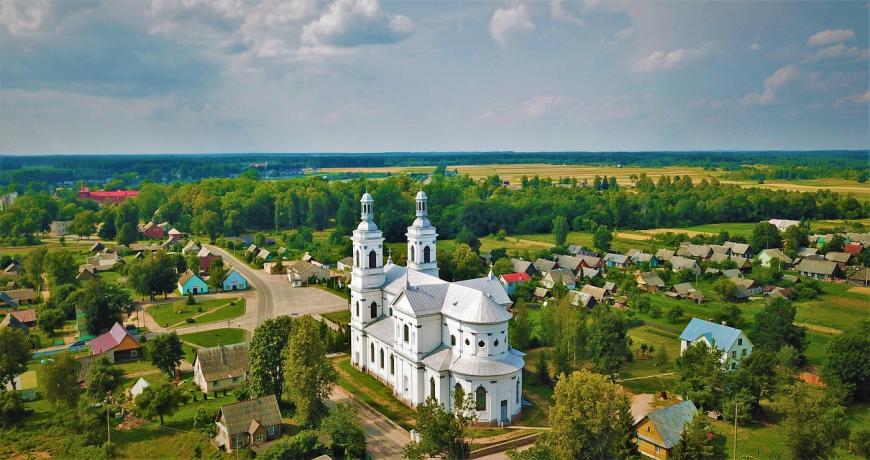                                                ВВЕДЕНИЕФормирование здорового образа жизни населения является важнейшим направлением государственной политики Республики Беларусь в области сохранения и укрепления здоровья нации.Проект Всемирной организации здравоохранения  «Здоровые города» развивается с 1988 года и реализует принципы стратегии ООН «Здоровье для всех» и европейской политики здравоохранения «Здоровье-2020». Основная цель данного Проекта – всемерно содействовать тому, чтобы вопросы здоровья заняли приоритетное положение в социально-экономической и политической повестке для органов местного управления и самоуправления.  В Беларуси движение за «Здоровый город» стартовало с 2012 года.В декабре 2022 года городской поселок Лынтупы Поставского района Витебской области присоединился к государственному профилактическому проекту «Здоровые города и посёлки».Это обусловливает необходимость проведения постоянных и максимально эффективных мероприятий по созданию и поддержанию здоровье сберегающей среды жизнедеятельности людей, а также снижению распространённости поведенческих и биологических рисков здоровью среди населения г.п.Лынтупы. Стабильность среды обитания по параметрам, выполнение которых гарантирует сохранение и улучшение здоровья населения, обеспечивается мероприятиями первичной профилактики.Первичная профилактика – это совокупность политических, социальных, экономических, медицинских, информационных и воспитательных межсекторальных действий общества, направленных на устранение причин и условий, вызывающих распространение болезней среди населения.  В «Профиле здоровья г.п.Лынтупы» находят отражение все аспекты жизни населенного пункта, способствующие или препятствующие здоровью жителей и их благополучию, а также данные социологических опросов населения. Профилактический проект основывается на единых стандартах в подходах к здоровью как «социальной модели» с учетом особенностей и возможностей  административной территории. Профилактический проект «Лынтупы – здоровый поселок» реализуется с  2023 года. В конечном итоге проект призван привести к улучшению физического, психологического, социального и экологического благополучия  людей, живущих в г.п.Лынтупы. Инфекционная и паразитарная заболеваемостьДля населения г.п.Лынтупы Поставского  района, как и для других регионов Республики Беларусь, характерна избыточность неинфекционной, особенно хронической, заболеваемости, которая является на сегодняшний день основной причиной смертности населения, а также экономических потерь от возникающей нетрудоспособности и затрат на медицинские мероприятия.Ситуация по инфекционной заболеваемости на территории городского поселка Лынтупы, характеризуется как относительно стабильная. На территории  Лынтуп ситуация по ряду инфекционных и паразитарных заболеваний благополучная: не регистрировались случаи заболевания особо опасными инфекциями, дизентерией, псевдотуберкулёзом, брюшным тифом,  столбняком, острыми и хроническими вирусными гепатитами, краснухой, корью, дифтерией, эпидемическим паротитом, риккетсиозами и другими зооантропонозами, трихинеллёзом, инфекциями, передающимися половым путем, ВИЧ-инфекцией и др. Случаев бешенства среди населения, а также среди животных в 2022 г на территории поселка не зарегистрировано. Не регистрировалась групповая и вспышечная заболеваемость острыми кишечными инфекциями и сальмонеллёзами, связанная с продукцией продовольственной торговли, общественного питания, пищеблоками детских, подростковых учреждений. Не регистрировались инфекции, связанные с оказанием медицинской помощи, случаи заражения инфекционными заболеваниями контактно-бытовым путем в организованных детских коллективах.Водоснабжение и планово-регулярная санитарная очистка.Централизованным водоснабжением в г.п. Лынтупы обеспечено 43,1% населения поселка. Источниками водоснабжения поселка  Лынтупы являются водозаборы Лынтупы-1 и Лынтупы-2 филиала «Докшицыводоканал» УП «Витебскоблводоканал». 	 Подача питьевой воды обеспечена как населению поселка Лынтупы, так и социальным, торговым объектам, в административные здания.Качество воды по микробиологическим показателям  за истекший период 2023 года соответствовала  СанПиН 10-124 РБ 99  и не превышает рекомендаций Всемирной организации здравоохранения. За истекший период 2023 года  регистрировались пробы воды  с превышением  железа.  На водозаборе Лынтупы-1 имеется станция обезжелезивания.56,9 % населения поселка обеспечено децентрализованным водоснабжением (частные шахтные  колодцы).В городском поселке Лынтупы организована планово -регулярная санитарная очистка. Оборудовано 18 контейнерных площадок, которые находятся на балансе и  обслуживании УП ЖКХ Поставского района. В многоквартирной жилой застройке оборудована одна контейнерная площадка, на которой установлена 5 емкостей для сбора ТБО и 3 -  для сбора вторичного сырья. В жилой застройке приусадебного типа, где отсутствуют контейнерные площадки, организован подворный сбор мусора специализированным транспортом УП ЖКХ Поставского района в соответствии с утверждённым графиком.Питание и здоровье.В сохранении и поддержании здоровья человека ведущая роль отводится здоровому образу жизни, и в том числе сбалансированному питанию. Среди всех факторов, влияющих на здоровье, на его долю приходится 50%. С неправильным питанием связаны от 30 до 50% хронических неинфекционных заболеваний, в числе которых ожирение, сердечно-сосудистые болезни, сахарный диабет 2-го типа, остеопороз, многие виды рака.Питание жителей поселка, как и в целом по республике Беларусь, характеризуются низким потреблением овощей и фруктов( менее пяти порций в день), рыбы, морепродуктов, мяса нежирных сортов. В рационе чаще присутствуют обработанные пищевые продукты с высоким содержанием соли (свыше 5 грамм  в сутки). Для приготовлении пищи используются в основном растительные масла.Повседневные продукты питания жители поселка приобретают на предприятиях торговли пищевыми продуктами: ООО «Евроторг» магазин «Евроопт»;ОАО «Новоселки-Лучай» магазин «Натуральные продукты»;Поставский филиал Витебского ОблПО магазин «Ганна» , магазин №7;ЧТУП «Лынтупы» магазин «Алеся» ЧТУП «Лынтупчанка» магазин «Клубничка»Ассортимент продукции, реализуемый торговыми объектами, включает все группы пищевой продукции: мясные полуфабрикаты (замороженные и охлажденные), молочную продукцию, замороженную рыбную продукцию, овощи и фрукты свежие и в консервированном виде, хлебобулочные, кондитерские изделия, крупяные и макаронные изделия, диетические продукты.Отрадно, что осознание необходимости следить за своим питанием  в последние годы приобретает все большую популярность. Кроме активной пропаганды разнообразных здоровых блюд, советов и рекомендаций, обеспечено широкое внедрение в практику идей здорового питания.                    Демографическая ситуацияДемографическая ситуация в стране всегда является предметом внимания ученых, общественности и в особенности политических деятелей.  Как известно, основными демографическими процессами являются рождаемость, смертность, миграция, которые формируют как количественный, так и качественный «портрет» населения той или иной страны.В Лынтупах имеет место регрессивный тип возрастной структуры с высоким уровнем демографической старости. Усугубляется разрыв между возрастными группами. Рождаемость ниже областного показателя. Уменьшается число женщин фертильного возраста. Численность населения г.п.ЛынтупыИсточник – статистические сборники облстатаСмертность на 1000 населения (общая)Смертность на 1000 трудоспособного населенияС 2020 года сведения по рождаемости и смертности не публикуются, используются только для расчета МДИЗаболеваемость  НИЗ 2018-2022 гПервичный выход на инвалидность в трудоспособном возрасте на 10 тысУчреждения образованияСистема образования Республики Беларусь развивается с учетом мировых тенденций, обеспечивает потребности инновационной экономики и является основным источником подготовки высококвалифицированных кадров.  В городском поселке Лынтупы функционирует 1 учреждение образования ГУО «Лынтупская средняя школа Поставского района».Год постройки школы - 1992,здание типовое. Проектная мощность -438, количество учащихся в 2022 году - 138. Количество учебных кабинетов - 19В 2022 году проходила реконструкция систем искусственной освещённости - заменено 15 ламп. В школе работают: современные учебные кабинеты, компьютерный класс, оснащённый ПК, объединёнными в локальную сеть и подключёнными к сети Internet. Класс оборудован мультимедиа; столярная и слесарная мастерские, оснащённые станками и необходимыми инструментами; кабинет обслуживающего труд; библиотека, читальный зал, актовый зал, столовая.В план мероприятий по реализации Проекта было включено выполнение алгоритма действий по безопасности подвоза детей в учреждения образования, включающее в себя медицинское освидетельствование водителей школьного автобуса, технический осмотр транспорта и комплектация школьных автобусов светоотражающими жилетами (выполнение алгоритма  составило 100%).С целью вовлечения родителей в учебно-воспитательный процесс в учреждении образования регулярно проводятся родительские университеты.В октябре состоялся родительский университет «Я+МАМА». Гостем была Кожурно Мария Викторовна (мама учащихся Эмилии, Каролины и Стаса Кожурно). Мария Викторовна - многодетная мама, у неё пятеро детей. Сейчас она работает в школе поваром. Мария Викторовна рассказала о всех тонкостях и трудностях своей работы. Она дала учащимся мастер -класс по приготовлению пирога. За чаепитием она порекомендовала не только девочкам, но и мальчикам эту нужную и важную профессию.В феврале  в рамках шестого школьного дня в форме круглого стола прошёл родительский университет «Я+ПАПА». На этом мероприятии выступил Скипор Владимир Болеславович (отец Скипор Веры) Он рассказал присутствующим о своей профессии железнодорожника. Накануне он был награждён почётной грамотой за долгий  добросовестный труд.Он не только рассказал о своей профессии, но и заострил своё внимание на том, что выбор профессии – важнейший шаг в жизни каждого человека.Приоритетные направления деятельности учреждения образования:- повышение качества образования посредством применения                         в практической деятельности современных информационно-коммуникационных технологий; - создание условий для развития индивидуальных способностей учащихся через сочетание различных приёмов, средств и форм обучения;- реализация творческих интересов, способностей и детских инициатив                в максимально благоприятных условиях организации воспитательного процесса через деятельность ресурсного центра по устойчивому развитию.Социальная сфераСоциальные услуги предоставляет ГУ «Поставский территориальный центр социального обслуживания населения».Главная задача отделения - помочь пожилым людям преодолеть одиночество, наполнить жизнь новым смыслом, перейти на активный образ жизни, частично утраченный в связи с выходом на пенсию, создать условия для их творческого потенциала.Одной из главных задач отделения является проведение физкультурно-оздоровительных мероприятий для пожилых людей. В декабре месяце учащиеся ГУО «Лынтупская средняя школа Поставского района»   посетили отделение дневного пребывания для граждан пожилого возраста, которое находится в городском посёлке. Кроме специалистов учреждения детей встречала и мама  одноклассника. Она рассказала об основных направлениях работы этой организации. Детям подарили небольшие новогодние подарки.В самом центре поселка Лынтупы Витебской области высится белый величественный храм. Костел Святого апостола Андрея был построен в период с 1908 по 1914 годы. Католический приход здесь был создан еще в  XV веке, а первое, тогда еще деревянное строение, появилось в 1459 году благодаря Андрею Довгирдовичу, виленскому воеводе. В 1640 году рядом с храмом была возведена часовня.Ежегодно костел принимает участие в оздоровлении детей летом. В лагере ксендзом  читались лекции по профилактике табакокурения, алкоголизма, наркомании.  На катехизисах проводятся беседы, читаются лекции по профилактике табакокурения.Формирования здорового образа жизни (ФЗОЖ)   Работа по ФЗОЖ проводится совместно со всеми заинтересованными ведомствами и службами. Для формирования стойких навыков здорового образа жизни в г.п.Лынтупы организуется работа среди всех возрастных категорий населения по ступеням: детский сад – школа – трудовой коллектив – работа по месту жительства. И от эффективности проводимой работы на каждой ступени зависит конечный результат – здоровый, духовно-нравственный человек.Для проведения работы по обучению принципам формирования здорового образа жизни используются факультативные формы обучения: киновидеолектории, лектории, «школы здоровья» и др. В УЗ «Лынтупская УБ» проводятся консультации граждан по вопросам общественного здоровья. Организованы индивидуальные и групповые консультации, обеспечена работа «телефона доверия». Деятельность медицинских работников позволила расширить информационное пространство для населения в области профилактики заболеваний, стимулирования заинтересованности в сохранении и укреплении собственного здоровья. С целью оказания методической помощи заинтересованным лицам. К каждому Единому дню здоровья направлены информационные материалы, они же размещены на сайте Поставского РИК. Традиционными стали недели, акции, праздники здоровья, эстафетные мероприятия.Цели: снижение заболеваемости НИЗ, увеличение двигательной активности населения, изменения поведения людей в сторону здорового образа жизни.Приоритетные направления деятельности:  популяризация здорового образа жизни, нравственных ценностей, пропаганда физической активности;  организация и проведение информационно-образовательных мероприятий по снижению потребления табака, алкоголя, психоактивных веществ и профилактике заболеваний, причинно связанных с их употреблением;  развитие новых подходов к гигиеническому и нравственному воспитанию населения по проблемам репродуктивного здоровья, прежде всего подростков; выработка стереотипов поведения населения по вопросам здорового питания как одного из элементов общего здоровья.Для работы проектов обеспечено  взаимодействие с Поставским РИК, УЗ «Поставская ЦРБ», ГУ «Поставский  райЦГЭ», РОВД, РОЧС, БОКК, БРСМ предприятиями и организациями,  православной и католической церковью, общественными объединениями.на 01.01.2018на 01.01.2019на 01.01.2020на 01.01.2021на 01.01.2022Численность, чел.14511331132112801246№ п/пУчасток 2016 год2017 год2018 год20191Лынтупская УБ17,518,6321,2517,122Поставская ЦРБ (по району)19,619,418,218,0№ п/пУчасток 2016 год2017 год2018год2019 год1Поставская ЦРБ (по району)6,05,55,96,52Лынтупская УБ5,64,363,674,3920182019202020212022Тпр 2018-2022,%Заболеваемость БСК (на 1000)Заболеваемость БСК (на 1000)Заболеваемость БСК (на 1000)Заболеваемость БСК (на 1000)Заболеваемость БСК (на 1000)Заболеваемость БСК (на 1000)Заболеваемость БСК (на 1000)Лынтупы375,52405,01419,67401,73410,41+1,37Поставский район311,94314,23315,51320,23329,36+1,07Заболеваемость НИЗ органов дыхания (на 1000)Заболеваемость НИЗ органов дыхания (на 1000)Заболеваемость НИЗ органов дыхания (на 1000)Заболеваемость НИЗ органов дыхания (на 1000)Заболеваемость НИЗ органов дыхания (на 1000)Заболеваемость НИЗ органов дыхания (на 1000)Заболеваемость НИЗ органов дыхания (на 1000)Лынтупы13,9129,6515,6817,2829,5+17,65Поставский район76,4575,2166,9356,9850,75-8,69Заболеваемость ЗНО впервые установленная (на 1000)Заболеваемость ЗНО впервые установленная (на 1000)Заболеваемость ЗНО впервые установленная (на 1000)Заболеваемость ЗНО впервые установленная (на 1000)Заболеваемость ЗНО впервые установленная (на 1000)Заболеваемость ЗНО впервые установленная (на 1000)Заболеваемость ЗНО впервые установленная (на 1000)Лынтупы5,155,012,123,023,53-11,57Поставский район6,667,214,785,565,04-6,97Впервые установленная заболеваемость взрослых 18+ (на 1000)Впервые установленная заболеваемость взрослых 18+ (на 1000)Впервые установленная заболеваемость взрослых 18+ (на 1000)Впервые установленная заболеваемость взрослых 18+ (на 1000)Впервые установленная заболеваемость взрослых 18+ (на 1000)Впервые установленная заболеваемость взрослых 18+ (на 1000)Впервые установленная заболеваемость взрослых 18+ (на 1000)Лынтупы265,18200,0319,66305,91299,66+3,48Поставский район440,92414,85459,21559,41494,88+4,44Общая заболеваемость взрослых 18+ (на 1000)Общая заболеваемость взрослых 18+ (на 1000)Общая заболеваемость взрослых 18+ (на 1000)Общая заболеваемость взрослых 18+ (на 1000)Общая заболеваемость взрослых 18+ (на 1000)Общая заболеваемость взрослых 18+ (на 1000)Общая заболеваемость взрослых 18+ (на 1000)Лынтупы771,44930,021030,06943,37958,11Поставский район1151,061164,481202,551291,831209,27+1,6820182019202020212022Тпр 2018-2022,%Лынтупы22,021,922,015,08,3-16,02Поставский район37,230,534,230,233,1-2,14